			ПАО «ОДЕССАГАЗ»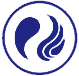 Заключение ревизионной комиссиио результатах проверки финансово-хозяйственной деятельности ПАО «Одессагаз» за 2015 год2016г.Заключение ревизионной комиссиио результатах проверки финансово-хозяйственной деятельности ПАО «Одессагаз» за 2015 годОценка финансового состояния ПАО «Одессагаз» производилась на дату баланса 31.12.2015г. с учетом динамики его изменений, сложившихся по результатам хозяйственной деятельности предприятия за двенадцать месяцев 2015 года.Финансовый анализ предприятия выполнялся по следующим этапам:анализ структуры активов;анализ структуры пассивов;оценка ликвидности и финансовой устойчивости;анализ финансовых результатов за 2015 год;анализ рентабельности.Анализ структуры активов предприятияСумма активов предприятия на 31.12.2015г. уменьшилась по сравнению с 2014г. на 2,5% и составила 1 468 617 тыс. грн. Изменения за 2015г. в структуре активов предприятия представлены в следующей таблице:Основные капитальные вложения предприятия сосредоточенны в газораспределительной системе и оборудовании. Основные средства занимают значительную долю активов.За 2015 год активы предприятия уменьшились на 37 229 тыс. грн. в основном за счет уменьшения дебиторской и кредиторской задолженности.Изменения в структуре необоротных средств приведено в следующей таблице:Произошло увеличение статьи « Незавершенное строительство», это связано с тем, что предприятие постоянно ведет строительство новых газопроводов, а также модернизацию имеющихся газопроводов и оборудования, с целью бесперебойного газоснабжения и улучшения качества обслуживания потребителей природного газа Одесской области.  Незначительно уменьшилась остаточная стоимость основных средств, на 2,5%. Это произошло за счет амортизации, т.е. систематического распределения стоимости основных средств, которые амортизируются, в течение срока иx полезного использования. Увеличение нематериальных активов в 2015г. Связано с приобретением компьютерных программ, с целью дальнейшей автоматизации и оптимизации бухгалтерского учета предприятия.  Изменение в структуре оборотных средств приведено в следующей таблице: тыс. грн.Как видно из вышеприведенной таблицы, за 2015г. значительные изменения произошли в статье расчетов с дебиторами, а именно задолженность уменьшилась на 30 641 тыс. грн, что говорит о постоянном проведении работ по взысканию дебиторской задолженности и принятию мер по недопущению увеличения дебиторской задолженности. Анализ структуры пассивов предприятияФинансовое состояние предприятия зависит от количества денежных ресурсов, а так же от того куда данные средства инвестированы.  Выработка правильной финансовой стратегии является одним из основных условий эффективной деятельности предприятия, от которой во многом зависит его финансовое положение.Источниками формирования имущества ПАО «Одессагаз» на начало 2014 года являлись: собственный капитал – 59,3%, долгосрочные обязательства – 15,3%, текущие обязательства – 25,4%.На 31.12.2014 года структура источников формирования имущества изменилась следующим образом: доля собственного капитала составила 62,9% (увеличилась на 3,6%), незначительно увеличились долгосрочные обязательства и составили 16,4% (увеличение на 1,2%), текущие обязательства уменьшились на 4,8% и составили 20,7%.Из вышеприведенных изменений можно сделать вывод, что финансовая стабильность предприятия улучшилась.  Анализ финансовых результатов деятельностиОдной из важнейших характеристик финансового состояния предприятия является стабильность его деятельности. Она связана, прежде всего, с общей финансовой структурой предприятия, степенью его зависимости от кредиторов и инвесторов.Финансовое состояние предприятия в краткосрочной перспективе оценивается показателями ликвидности и платежеспособности, характеризующими возможность своевременного и полного проведения расчетов по краткосрочным обязательствам перед контрагентами.Анализ платежеспособности и ликвидности важен не только для предприятия, но и для внешних инвесторов.Коэффициент быстрой ликвидности считается наиболее жестким тестом на ликвидность, так как исключает наименее ликвидную составляющую - запасы. Общепринятой нормой считается значение от 60% до 80%. За 2015г. данный коэффициент увеличился на 0,73% по сравнению с 2014г. и составил 62,63%, что указывает на увеличение количества финансовых ресурсов доступных для погашения кредиторской задолженности предприятия.  Так же следует учесть некоторые важные факторы, от которых напрямую зависит текущая финансово-хозяйственная деятельность и финансовое состояние в целом, а именно:Тарифная политика предприятия. Тарифы на транспортировку и поставку природного газа утверждаются Национальной комиссией, осуществляющее государственное регулирование в сферах энергетики и коммунальных услуг, и не всегда соответствуют фактическим затратам предприятия на обеспечение стабильной, и что самое главное, безопасной производственной деятельности предприятия.Колебания курса валют по отношению к национальной валюте. Значительное увеличение официального курса евро по отношению к национальной валюте, а именно: на 01.01.2015. (19,2329 грн. за евро), на 31.12.2015г. (26,2231 грн. за евро). Учитывая то, что на балансе предприятия числится долгосрочное финансовое обязательство в иностранной валюте, то начисление отрицательных курсовых разниц в течении 12-ти месяцев 2015 года (на сумму 115 452 тыс. грн.) крайне отрицательно отразилось на финансовых результатах предприятия и на финансовом состоянии в целом.Обобщая проведенный анализ можно сделать вывод, что финансовое состояние предприятия в целом достаточное для нормального функционирования в условиях рыночной экономики, с учетом негативных факторов текущего года.Председатель ревизионной 						Биляй Н.А.комиссииЗаместитель председателя ревизионной комиссии							Бубнова Н.В.Секретарь				                                                       	ревизионной комиссии                                                  		Нагорянский С.Ю.С выводами ревизионной комиссии ознакомлен:Главный бухгалтер                                                                    	Бондаренко Р.Е.Показатели2014г.2015г.изменения за 2015г.изменения за 2015г.Показатели2014г.2015г.в денежных единицахв %Всего имущества1 505 8461 468 617-37 229-2,47%   в том числе: Основные средства, незавершенное строительство и прочие необоротные активы1 257 3521 244 889-12 463-0,99%       % к общей сумме имущества83,50%84,77%1,27%Оборотные средства248 493223 728-24 765-9,97%       % к общей сумме имущества16,50%15,23%-1,27%Показатели2014г.2015г.изменения за 2015г.изменения за 2015г.Показатели2014г.2015г.в денежных единицахв %Нематериальные активы268547279104,1%Незавершенное строительство14 90819 3564 44829,8%Основные средства1 202 0031 171 460-30 543-2,5%Долгосрочные фин. инвестиции17 36817 36800,0%Долгосрочная дебиторская задолженность5 44716 73711 290207,3%Инвестиционная недвижимость15 20618 7223 51623,1%Прочие необоротные активы2 153699-1 454-67,5%ИТОГО1 257 3531 244 889-12 464-1,0%Показатели2014г.2015г.изменения за 2015г.изменения за 2015г.Показатели2014г.2015г.в денежных единицахв %Материальные и оборотные средства (запасы и товары)34 86133 747-1 114-3,20%       % к оборотным средствам11%15%4%Денежные средства и их эквиваленты26 45733 4476 99026,42%       % к  оборотным средствам24%15%-9%Расчеты с дебиторами и прочие оборотные активы187 175156 534-30 641-16,37%       % к  оборотным средствам66%70%4%